МИФЫ И ПРАВДА О СУИЦИДАХМИФ 1: Люди, которые много говорят о самоубийстве, никогда не совершат его.ФАКТ: Почти каждой попытке суицида предшествуют предупреждение или другие сигналы о готовности к поступку.МИФ 2: Самоубийства совершают душевнобольные.ФАКТ: Большинство суицидентов не страдают психическими заболеваниями.МИФ 3: Если кто-то решил покончить жизнь самоубийством, предотвратить это невозможно.ФАКТ: Потенциальные суициденты почти всегда мотивированы амбивалентными чувствами: они хотят жить, но погружены в отчаяние, поэтому не видят путей решения своих проблем.МИФ 4: Если кто-то совершил попытку самоубийства, последующие маловероятны, т.к. он «получил хороший урок».ФАКТ: Около 80% совершавших суицид имели до этого попытки самоубийства. Наибольшая вероятность повторных суицидальных попыток наблюдается в первые 1-2 месяца.МИФ 5: Существует тип людей, склонных к самоубийству.ФАКТ: Не существует суицидальных типов.МИФ 6: Решение о суициде принимается внезапно, без предварительной подготовки.ФАКТ: Анализ показал, что суицидальный кризис может длиться несколько недель и даже месяцев.МИФ 7: Не существует признаков, которые бы указывали на то, что человек решился на самоубийство.ФАКТ: Самоубийству обычно предшествует необычное поведение.МИФ 8: Разговор о самоубийстве может «подтолкнуть» к совершению суицида.ФАКТ: Разговор о самоубийстве не может быть причиной его совершения. Беседа – часто первый шаг в предупреждении самоубийства.Рекомендации для кураторов и воспитателей общежитийЕсли Вы узнали о суицидальных мыслях или намерениях студента:Отнеситесь серьезно к данной информации, допустите возможность, что человек действительно способен решиться на самоубийство.Пригласите курсанта на беседу. Приглашение необходимо сделать обязательно лично, без свидетелей. Разговор должен состояться наедине, в удобное для курсанта время.Дайте возможность человеку говорить о своих чувствах, демонстрируя понимание и принятие, покажите, что не осуждаете его за эти чувства.Даже если Вы сильно потрясены ситуацией и находитесь в замешательстве, не отталкивайте человека, если он решил поделиться с Вами своими проблемами.Не пытайтесь преуменьшить боль, переживаемую другим. Высказывания типа: «Нет причин лишать себя жизни из-за этого» лишь показывают человеку, что Вы его не понимаете.Принимайте проблемы курсантов серьезно, говорите о них открыто и откровенно, оценивайте их значимость с точки зрения этого человека, а не своей собственной или общепринятой. Не предлагайте упрощенных решений.Предлагайте только ту помощь, которую в состоянии оказать.Постарайтесь определить, насколько серьезна угроза. Конкретный план действий – знак реальной опасности.Помогите человеку понять, что чувство безнадежности является временным.Дайте знать человеку, что хотите помочь ему, но не видите необходимости в том, чтобы держать информацию в секрете, если она может повлиять на его безопасность.Сообщите курсанту, куда и к кому он может обратиться за психологической помощью и поддержкойПРИЗНАКИ СУИЦИДАЛЬНОГО ПОВЕДЕНИЯПоведенческие индикаторы суицидального рискарезкое изменение стереотипов поведения, уровня повседневной активности;утрата интереса к увлечениям, жизненной деятельности, ранее доставлявшим удовольствие;уход от контактов, изоляция от друзей и семьи, стремление к уединению, уход из дома;изменение привычек, например, несоблюдение правил личной гигиены, необычно пренебрежительное отношение к своему внешнему виду;частое прослушивание печальной и траурной музыки, предпочтение чтения, связанного со смертью и самоубийствами;символическое прощание с ближайшим окружением (оформление завещания, урегулирование конфликтов, составление писем к родственникам и друзьям, раздаривание личных вещей, составление записки об уходе из жизни);снижение успеваемости, пропуски занятий;склонность к риску и неоправданным опрометчивым поступкам;приобщение к употреблению психоактивных веществ (алкоголя, наркотиков и др.) или усиление их употребления;проблемы со здоровьем: потеря аппетита, плохое самочувствие;изменение режима сна: недостаток сна или повышенная сонливость.Эмоциональные индикаторы суицидального рискадепрессивное настроение;усиленное чувство тревоги;безразличие к своей судьбе, подавленность, безнадежность, отчаяние, переживание горя.Контактные телефоныдля тех, кто оказалсяв сложной жизненной ситуации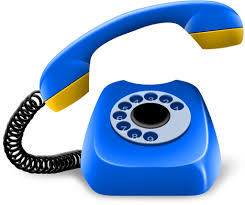 Телефоны социально-педагогической и психологической службы БГАА8 (017) 340-62-57педагог-психолог БГААКозлова Ольга Григорьевна+375 44 762-09-52педагог-психолог БГААСазонова Лариса Валерьевна+375 25 936-90-63Круглосуточный «телефон доверия»для детей и подростков по оказанию психологической помощи8 (017) 246-03-03Круглосуточный «телефон доверия»
для взрослых по оказанию
психологической помощи8 (017) 290-44-448 (017) 290-43-70Телефоны для справок
по оказанию психотерапевтической, психологической помощи8 (017) 245-61-748 (017) 299-53-69Коммуникативные индикаторы суицидального рискапрямые или косвенные сообщения о суицидальных намерениях («хочу умереть» – прямое сообщение, «скоро все закончится» – косвенное).шутки, иронические высказывания о желании умереть, о бессмысленности жизни (косвенные высказывания).предпочтение тем разговора, связанных со смертью и самоубийствами, разговор о собственных похоронах.Когнитивные индикаторы суицидального рисканегативная оценка своей личности, окружающего мира, настоящего, прошлого и будущего;отсутствие планов на будущее.ФАКТОРЫ, УВЕЛИЧИВАЮЩИЕ РИСК СУИЦИДАналичие диагностируемого психического заболевания;совершение ранее суицидальных попыток;условия семейного воспитания (наличие в семейной истории суицидов, психических расстройств у членов семьи; воспитание в неполной семье, а также в семье с зависимостью одного или нескольких ее членов (алкоголизм, наркомания и др.);злоупотребление алкоголем, употребление наркотиков и др. психоактивных веществ;разрыв значимых отношений;проблемы с сексуально-ролевой идентичностью;длительные соматические заболевания;совершение уголовно наказуемого поступка;затрудненная адаптация;неблагоприятный микроклимат в студенческой группе или комнате общежития (зачастую одновременно) и др.Белорусская государственная академия авиацииОтдел воспитательной работы с молодежьюПРОФИЛАКТИКА суицидального поведения памятка для кураторов и воспитателей общежитий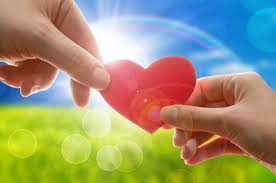 Минск, 2018